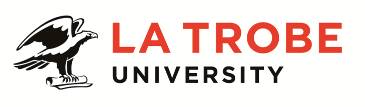 Further information about:La Trobe University - http://www.latrobe.edu.au/about 	College of Science Health and Engineering – http://latrobe.edu.au/she For enquiries only contact:Professor Catherine Itsiopoulos, TEL: +61 94791721 Email: C.Itsiopoulos@latrobe.edu.auLevel D – Associate Professor A Level D teaching and research academic is expected to be recognised nationally/internationally as a contributor to the development of their discipline or profession. They will provide leadership and foster excellent teaching and learning in their discipline. They will provide leadership in developing curriculum and teaching, and undertake high quality and/or high impact research/scholarship. Position Context The College of Science, Health and Engineering is comprised of 9 Schools and sixteen Departments with 1,000 staff and 16,000 students, including 900 PhD students across La Trobe’s multi-campus operations. The College offers a range of general and specialist undergraduate and postgraduate courses that are rigorous and attuned to meeting the needs of students in ensuring their readiness to work in changing environments. The College has an outstanding reputation for research excellence, for research translation and for building strong relationships with industry partners. The School of Allied Health comprises of the Department of Community and Clinical Allied Health and the Department of Rehabilitation, Nutrition and Sport.  This position sits within the discipline of Speech Pathology in the Department of Community and Clinical Allied Health.  The program is the oldest in Victoria, uses an innovative Problem Based Learning approach to entry-level student teaching, has an internal University clinic at Bundoora as well as a program delivered in Bendigo.In addition to completing high-quality research relevant to La Trobe University's Research Focus Areas, the appointee will be required to retain currency in the professional knowledge and skills related to his or her teaching, and to develop and maintain appropriate industry and professional networks. Other responsibilities are likely to include contributions to course coordination, practicum placements, student mentoring and supervision of research students.  Duties at this level include: Develop, teach and coordinate subjects that engage and motivate students whilst providing a high-quality learning experience.Strengthen the existing capability of La Trobe University and further enhance its reputation as a leader in learning and teaching. Lead the development, design and review of curriculum and/or programs of study.  Proven ability to encourage intellectual development and professional aspirations of students.Make an outstanding contribution to the governance and collegial life inside and outside the University, working particularly closely with the discipline of Speech Pathology as the discipline lead (aligning activities at Bundoora and Bendigo), and closely with the discipline of Audiology within the School.Make a leading/national contribution to scholarship of learning and teaching and disciplinary teaching pedagogy and research.Conduct and lead outstanding innovative and high impact research and produce conference and seminar papers and publications arising from the research. Lead and manage large research projects and/or teams and play a major role in all aspects of major research projects. Publish in leading (international where appropriate) journals and/or invited presentation at international conferences.Supervise Higher Degree by Research (HDR) students Obtain research funding from contracts/grants/consultancies.Mentor and develop the teaching/research performance of more junior colleagues.Build and own relationships with potential domestic and international partners.Promote and represent the University and discipline/profession by participating in appropriate local, national and international conferences, organisations and events.Undertake other duties commensurate with the classification and scope of the position as required by the Head of Department or Head of School.Key Selection Criteria ESSENTIAL Completion of a PhD or equivalent accreditation and standing recognised by the University/profession as appropriate for the relevant discipline areas. Demonstrated effectiveness and leadership in curriculum development and teaching with a proven commitment to excellence in teaching.Record of attracting research students and successful supervision Evidence of effective contributions to leadership and management at the Department/School/College or University level.Distinguished record of nationally and/or internationally recognised independent research, with evidence of its impact and significance.Strong record of publications, including papers in leading international journals and/or invited presentation at international conferences. Successful record of external research funding through grants/contracts/consultancies. Excellent oral and written communication skills, including the ability to interact effectively with people from a diverse range of backgrounds. Proven ability to build sustainable relationships with a range of industry partners and evidence of the ability to promote research links with outside organisations/agencies. Proven leadership skills with a demonstrated capacity to manage and mentor less senior teaching and research staff. Demonstrated ability to work collaboratively and productively with staff and students from a diverse range of backgrounds. Demonstrated ability to work as a member of a team in a collaborative and collegial manner.DESIRABLE Graduate Certificate in Higher Education or equivalent Experience developing and delivering Problem-Based curriculaOther relevant informationThe position description is indicative of the initial expectation of the role and subject to changes to University goals and priorities, activities or focus of the job.Essential Compliance RequirementsTo hold this La Trobe University position the occupant must:hold, or be willing to undertake and pass, a Victorian Working With Children Check; ANDtake personal accountability to comply with all University policies, procedures and legislative or regulatory obligations; including but not limited to TEQSA and the Higher Education Threshold Standards.  La Trobe Cultural QualitiesOur cultural qualities underpin everything we do. As we work towards realising the strategic goals of the University we strive to work in a way which is aligned to our four cultural qualities:We are Connected:  We connect to the world outside — the students and communities we serve, both locally and globally.We are Innovative:  We tackle the big issues of our time to transform the lives of our students and society. We are Accountable:  We strive for excellence in everything we do. We hold each other and ourselves to account, and work to the highest standard.We Care:  We care about what we do and why we do it. We believe in the power of education and research to transform lives and global society. We care about being the difference in the lives of our students and communities.For Human Resource Use OnlyInitials:		Date:Position DescriptionTeaching and Research – Associate Professor and Discipline Lead of Speech Pathology Teaching and Research – Associate Professor and Discipline Lead of Speech Pathology Position No:Department:Community and Clinical Allied Health School:School of Allied HealthCampus/Location:Bundoora Classification:LEVEL D – Associate ProfessorEmployment Type:Full time Continuing Position Supervisor: Number:Head of School, Allied Health500018602Other Benefits:http://www.latrobe.edu.au/jobs/working/benefits Position Description